Chadwick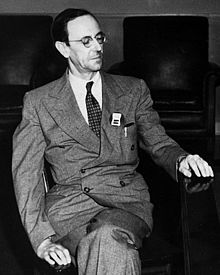 Nom complet : James ChadwickPériode de temps : 1891-1974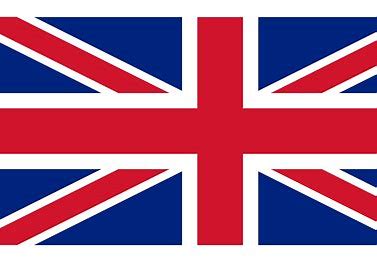 Découverte : neutron Nationalité : Britannique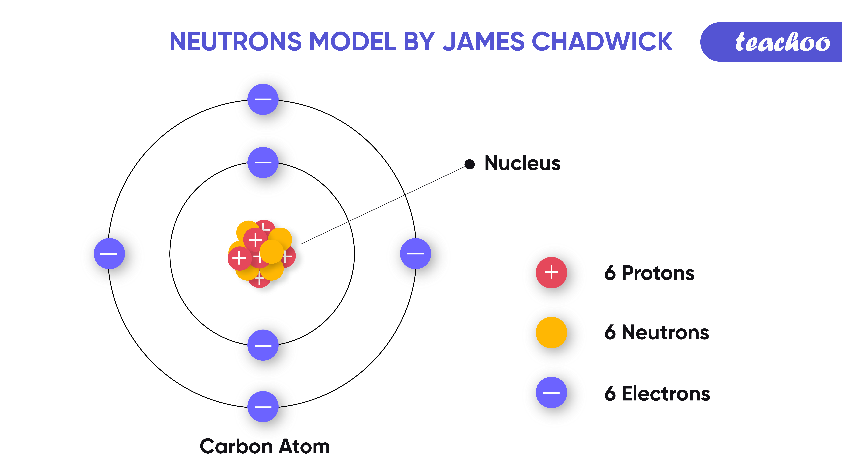 